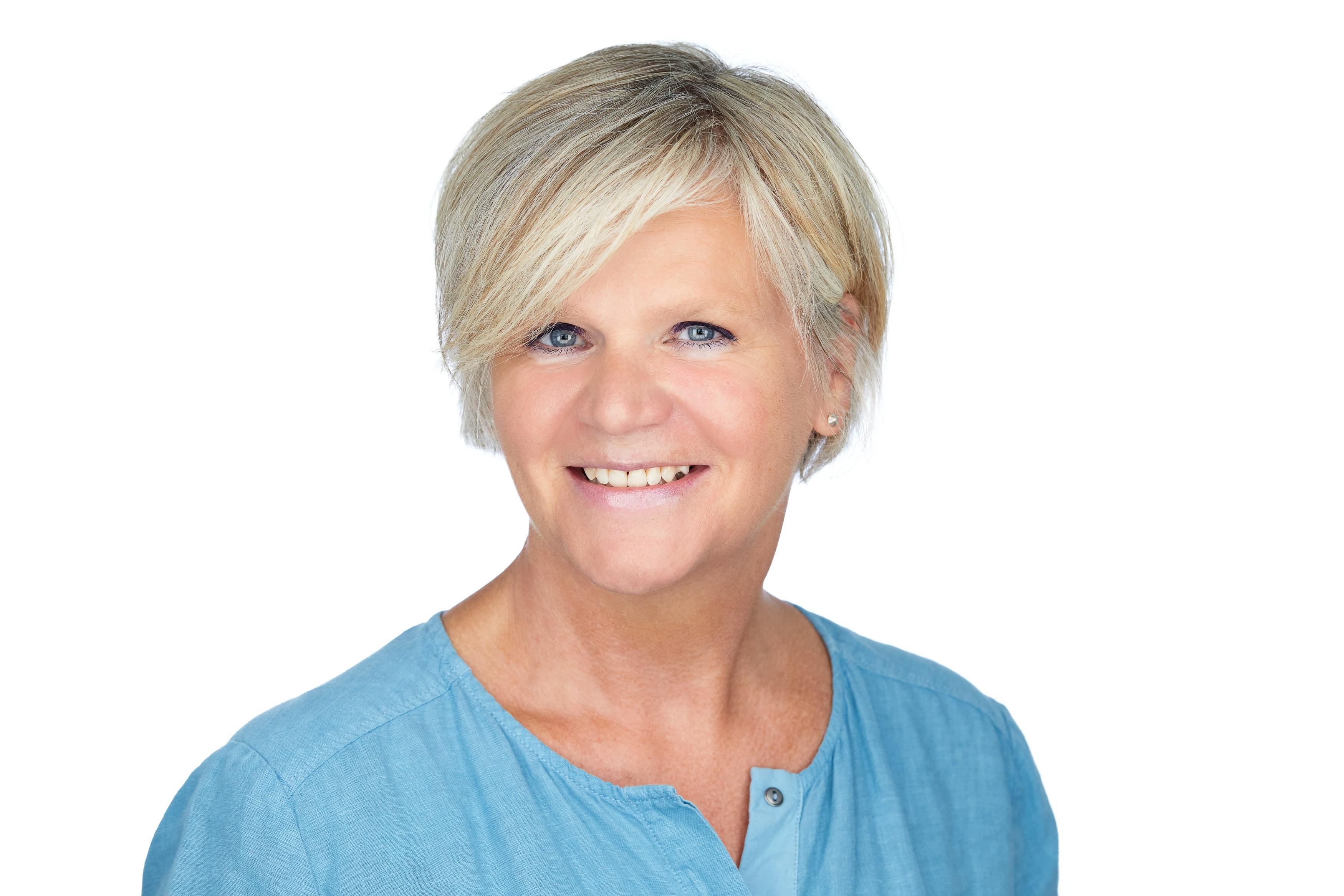   Date of birth	07 Dec 1964PERSONALProfessional ProfileExecutive Assistant with a proven track in assisting senior executives and teams in an international and fast-paced environment for more than 20 years. My key set of assets are an efficient, organized working style, excellent stakeholder management, attention to detail, excellent communication skills (at all levels of the organization) and a high quality support to leaders and multi-cultural teams across the globe. In addition, I have profound experience in organizing events on an international and local level with internal and external stakeholders.
Professional ExperiencePharmaceuticals International GmbH, /CH	01.2015 – 10.2018Executive Assistant to GSCM (Global Supply Chain Management)Administrative support for Head of GSCM, SC Europe, GSC Logistics, GSC Specialty, 
GSC TAPISingle point of contact, proactively coordinating daily agenda, defining priorities 
in case of conflicts, set up of all meetingsSupporting the yearly calendar planningPreparing meetings incl. logistics, providing relevant pre-reads, agenda, minutes, 
consolidation of presentation, reports Planning event meetings for the Executive CommitteeCreating templates (e.g. agenda, organizational charts, travel requests procedure, 
distribution and contact lists)HR support on/offboarding of new hires withing the teamAdministering organizational charts, vacation planner, Share Point and IntranetClose co-operation with all internal and external customers; reception of visitorsNovartis Animal Health Inc., Basel/CH	10.2012 – 01.2015Executive Assistant to Global CFOManaged complex calendar and travel arrangementsResponsible that all relevant documents are up to date and ready on timeEvent planning (conferences, anniversaries and global team events), incl. all logisticsSupported purchasing dept. (created purchase orders, booked goods receipts) and 
HR (On-/Off boarding process)Updated Finance Intranet SiteExcellent co-operation at all levels (internally and externally), reception of  visitorsEducation, Trainings; LAnguage and IT skillsFurther education and trainings include:Project Management, TÜV SÜD Akademie GmbH, Munich/DE, 2009 and edupool.ch, ZUG/CH, 2017Basics Business Administration, Rackow-Schulen, Hamburg/DE, 1994 and Dr. Ebert Akademie AG, Königswinter/DE, 2004-2005Stress management, time management, working in a team, career and self-marketing, SeminarCentre, Frankfurt/DE, 1999Education:Commercial Certificate in HR, Grone Schule/Chamber of Commerce, Hamburg/DE, 1999Senior/Executive Assistant, Grone Schule, Hamburg/DE, 1996Foreign Language Correspondent (English/French), Inlingua Weltsprachen Institut, Hamburg/DE, 1981-1983Language Skills:German nativeEnglish fluentFrench basicsIT User Skills:Proficient user of MS Office (Word, Outlook, Excel, Power Point etc.)